ПРОЕКТ НПА от 14.04.2023 г.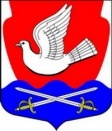 АДМИНИСТРАЦИЯ МУНИЦИПАЛЬНОГО ОБРАЗОВАНИЯИССАДСКОЕ СЕЛЬСКОЕ ПОСЕЛЕНИЕВОЛХОВСКОГО МУНИЦИПАЛЬНОГО РАЙОНАЛЕНИНГРАДСКОЙ ОБЛАСТИПОСТАНОВЛЕНИЕ (Проект)От  2023 года                                                                                № Об утверждении норматива стоимости одного квадратного метраобщей площади жилья на территории муниципального образования  Иссадское сельское поселение Волховского  муниципального района Ленинградской области на  второй квартал 2023 года	 В целях реализации мероприятия по обеспечению жильем молодых семей ведомственной целевой программы «Оказание государственной поддержки гражданам в обеспечении жильем и оплате жилищно-коммунальных услуг» государственной программы Российской Федерации «Обеспечение доступным и комфортным жильем и коммунальными услугами граждан Российской Федерации», а также мероприятий «Улучшение жилищных условий молодых граждан (молодых семей)» и «Улучшение жилищных условий граждан с использованием средств ипотечного кредита (займа)» государственной программы Ленинградской области «Формирование городской среды и обеспечение качественным жильем граждан на территории Ленинградской области», руководствуясь методическими рекомендациями по определению норматива стоимости одного квадратного метра общей площади жилья в муниципальных образованиях Ленинградской области и стоимости одного квадратного метра общей площади жилья на сельских территориях Ленинградской области, утвержденных  распоряжением  комитета по строительству Ленинградской области от 13.03.2020 года № 79, Приказом  Министерства строительства и жилищно-коммунального хозяйства Российской Федерации от  22.12.2022 года № 1111/пр «О нормативе стоимости одного квадратного метра общей площади жилого помещения по Российской Федерации на первое полугодие 2023 года,  на основании анализа имеющихся данных о стоимости жилья на первичном и вторичном рынке на территории муниципального образования  Иссадское сельское поселение  п о с т а н о в л я ю: 1. Утвердить норматив стоимости одного квадратного метра общей площади жилья на территории МО Иссадское сельское поселение Волховского муниципального района Ленинградской области  на второй квартал 2023 года  в 53137,10  (пятьдесят три тысячи сто тридцать семь ) рублей 10 копеек (Приложение). 2. Настоящее постановление вступает в силу со дня  его официального опубликования.          3. Контроль за исполнением постановления оставляю за собой.Глава администрации                                    	                       Н.Б.ВасильеваКороль А.П.. (81363) 35-125Утвержденпостановлением администрацииМО Иссадское сельское поселение                                                                     Волховского муниципального района №   от  2023 г.                                                                            (Приложение)Норматив стоимости одного квадратного метра общей площади жилья на территории МО Иссадское сельское поселение  Волховского  муниципального района Ленинградской области  на  второй квартал 2023 годаВ соответствии с  методическими рекомендациями по определению норматива стоимости одного квадратного метра общей площади жилья в муниципальных образованиях Ленинградской области и стоимости одного квадратного метра общей площади жилья на сельских территориях Ленинградской области, утвержденными  распоряжением  комитета по строительству Ленинградской области от 13.03.2020 года № 79 произведен  сбор исходных данных:- стоимость одного квадратного метра площади жилья  на территории МО Иссадское сельское поселение   по договорам купли-продажи   на приобретение  жилых помещений на территории МО Иссадское сельское поселение, (Ст_ дог)  - нет ;- стоимость одного квадратного метра общей площади жилья  на территории МО Иссадское сельское поселение согласно сведениям кредитных организаций, предоставленных официально применительно к территории МО Иссадское сельское поселение  (Ст_ кред) - 40000   руб.;- стоимость одного квадратного метра площади жилья  на территории Ленинградской области, согласно сведениям от подразделений территориального органа Федеральной службы   государственной статистики по  Ленинградской области (Ст_ стат)  68006,91 руб.;- стоимость одного квадратного метра площади жилья  на территории Ленинградской области (Ст_ строй) – нет;-  коэффициент, учитывающий долю затрат покупателя по оплате услуг  риэлторов, нотариусов, кредитных организаций - 0,92;- коэффициент-дефлятор (индекс потребительских цен)– 101,4- количество показателей, используемых при расчете (N) -  2;Расчет норматива:                                Ст _ кред  х 0.92 + Ст_стат   Ср_ кв.м.  = -----------------------------------------------------------   =                                       N  40 000  х 0,92 + 68006,91= ----------------------------------   =   52403,45     рублей.                  2Ср_ ст_ кв.м. = Ср_ кв.м. х К_дефл = 52403,45  х 101,4= 53137,10  руб..